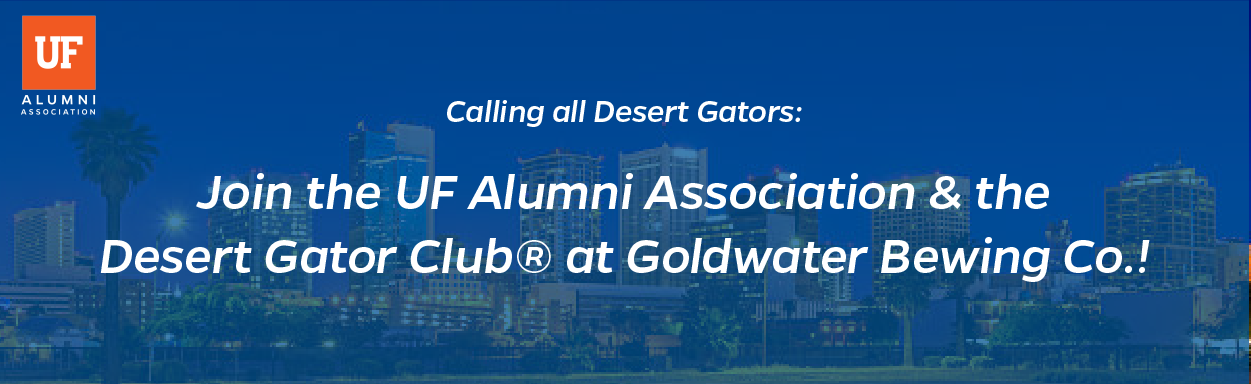 Monday, February 5      	|        5:30 - 7:30 p.m.	
Join the Desert Gator Club® and the UFAA at Goldwater Brewing Co. to network with fellow Gators and learn how to get involved with your local Gator Club®.The Desert Gator Club® is excited to welcome Mariah Curry and Scott Francis from the UF Alumni Association to share exciting things that are on the horizon for the University of Florida and the UF Alumni Association. You don't want to miss this Orange and Blue evening! Admission is Free

Attendees who RSVP
will receive a complimentary drink ticket.

UFAA members who RSVP
will receive 2 drink tickets.Monday, February 5, 20185:30 - 7:30 p.m.Goldwater Brewing Co.3608 N Scottsdale RdScottsdale, AZ 85251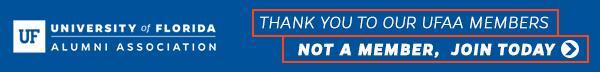 